Дети Дождя - #ЛюдиКакЛюдиВсероссийский инклюзивный фестиваль #ЛюдиКакЛюди, приуроченный к Всемирному дню распространения информации об аутизме, проходит в образовательных организациях  Ставропольского края  с 25 марта по 06 апреля 2022 года.В рамках этого события и в целях привлечения внимания к проблемам детей с аутизмом, педагогом-психологом ГКОУ «Специальная (коррекционная) общеобразовательная школа-интернат № 1» Колесник Еленой Владимировной были проведены  мероприятия:Семинар-практикум для педагогов и родителей «В объятьях Снежной королевы» (65 человек).Классные часы в 7-9 классах «Всемирный день аутизма», «Человек дождя» (32 человека).Видеоролик о  данной информации размещен в социальных сетях организации: https://t.me/shcoolin1                    https://vk.com/wall591274277_179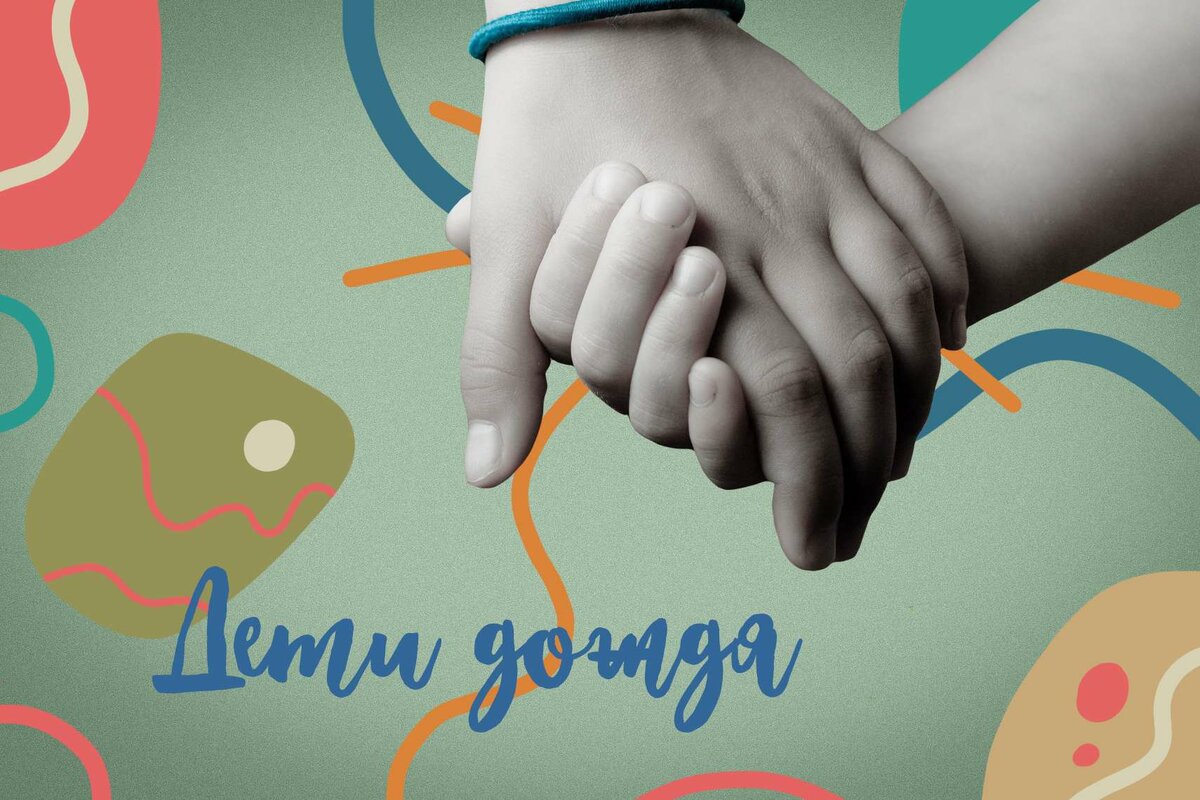 Прикоснись к сердцу ребенка!..